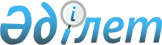 О внесении изменений и дополнений в решение маслихата Жамбылского района от 28 декабря 2018 года № 30/1 "Об утверждении бюджета Пресновского сельского округа Жамбылского района Северо-Казахстанской области на 2019-2021 годы"Решение маслихата Жамбылского района Северо-Казахстанской области от 5 декабря 2019 года № 41/3. Зарегистрировано Департаментом юстиции Северо-Казахстанской области 19 декабря 2019 года № 5737
      В соответствии со статьями 106, 109-1 и пунктом 1 статьи 111 Бюджетного кодекса Республики Казахстан от 4 декабря 2008 года, статьей 6 Закона Республики Казахстан от 23 января 2001 года "О местном государственном управлении и самоуправлении в Республике Казахстан", статьей 26 Закона Республики Казахстан от 6 апреля 2016 года "О правовых актах", маслихат Жамбылского района Северо-Казахстанской области РЕШИЛ:
      1. Внести в решение маслихата Жамбылского района "Об утверждении Северо-Казахстанской области на 2019-2021 годы" от 28 декабря 2018 года № 30/1 (опубликовано 18 января 2019 года в Эталонном контрольном банке нормативных правовых актов Республики Казахстан в электронном виде, зарегистрировано в Реестре государственной регистрации нормативных правовых актов под № 5164), следующие изменения и дополнения:
      пункт 1 изложить в новой редакции:
       "1. Утвердить бюджет Пресновского сельского округа Жамбылского района Северо-Казахстанской области на 2019-2021 годы согласно приложениям 1, 2 и 3 к настоящему решению соответственно, в том числе на 2019 год в следующих объемах:
      1) доходы – 78 057 тысяч тенге:
      налоговые поступления – 33 078 тысяч тенге;
      неналоговые поступления – 0 тенге;
      поступления от продажи основного капитала – 0 тенге;
      поступления трансфертов – 44 979 тысяч тенге;
      2) затраты – 80 302,9 тысяч тенге;
      3) чистое бюджетное кредитование – 0 тенге:
      бюджетные кредиты – 0 тенге;
      погашение бюджетных кредитов – 0 тенге;
      4) сальдо по операциям с финансовыми активами – 0 тенге:
      приобретение финансовых активов – 0 тенге;
      поступления от продажи финансовых активов государства – 0 тенге;
      5) дефицит (профицит) бюджета – - 2 245,9 тысяч тенге;
      6) финансирование дефицита (использование профицита) бюджета – 2 245,9 тысяч тенге:
      поступление займов – 0 тенге;
      погашение займов – 0 тенге;
      используемые остатки бюджетных средств – 2 245,9 тысяч тенге.";
      дополнить пунктом 5-1 следующего содержания:
       "5-1. Предусмотреть расходы в бюджете Пресновского сельского округа на возврат целевых трансфертов районного бюджета неиспользованных (недоиспользованнных) в 2018 году, согласно приложению 4 к настоящему решению;";
      дополнить пунктом 5-2 следующего содержания:
       "5-2. Учесть в бюджете сельского округа на 2019 год целевые трансферты из республиканского бюджета, в том числе:
      1) 4 344 тысяч тенге – на повышение заработной платы отдельных категорий гражданских служащих, работников организаций, содержащихся за счет средств государственного бюджета, работников казенных предприятий в связи с изменением размера минимальной заработной платы;
      2) 1 575 тысяч тенге – на повышение заработной платы отдельных категорий административных государственных служащих;";
      дополнить пунктом 5-3 следующего содержания:
       "5-3. Учесть в бюджете сельского округа на 2019 год целевые трансферты из районного бюджета, в том числе:
      1) 3 375 тысяч тенге – на капитальные расходы государственного органа;
      2) 500 тысяч тенге – на приобретение строительного материала для ремонта кровли крыши;
      3) 2 993 тысяч тенге – на оформление свалок;
      4) 5 502 тысячи тенге – на текущий и средний ремонт внутрипоселковых дорог в рамках Программы развития регионов до 2020 года, утвержденной Постановлением Правительства Республики Казахстан от 16 ноября 2018 года № 767 "Об утверждении Государственной программы развития регионов до 2020 года";
      5) 1 000 тысяч тенге – на благоустройство территории;
      6) 2 000 тысяч тенге – на приобретение строительного, хозяйственного материала для текущего ремонта здания сельского клуба.";
      приложение 1 к указанному решению изложить в новой редакции согласно приложению, к настоящему решению;
      решение дополнить приложением 4 согласно приложению 2 к настоящему решению.
      2. Настоящее решение вводится в действие с 1 января 2019 года. Бюджет Пресновского сельского округа на 2019 год
					© 2012. РГП на ПХВ «Институт законодательства и правовой информации Республики Казахстан» Министерства юстиции Республики Казахстан
				
      Председатель 
сессии маслихата 
Жамбылского района 

В. Волков

      Временно исполняющий 
обязанности секретаря 
маслихата 
Жамбылского района 

Р. Садыков
Приложение 1 к решению маслихата Жамбылского района Северо-Казахстанской области от 5 декабря 2019 года № 41/3Приложение 1 к решению маслихата Жамбылского района от 28 декабря 2018 года № 30/1
Категория
Класс
Подкласс
Наименование
Сумма (тысяч тенге)
1
2
3
4
5
1) Доходы
78 057
1
Налоговые поступления
33 078
01
Подоходный налог
20 000
2
Индивидуальный подоходный налог
20 000
04
Hалоги на собственность
13 078
1
Налоги на имущество
300
3
Земельный налог
558
4
Hалог на транспортные средства
12 220
4
Поступления трансфертов
44 979
02
Трансферты из вышестоящих органов государственного управления
44 979
3
Трансферты из районного (города областного значения) бюджета
44 979
Функцио-нальная группа
Админис-тратор бюджетных программ
Программа
Наименование
Сумма (тысяч тенге)
1
2
3
А
В
1) Затраты
80 302,9
01
Государственные услуги общего характера
29 770
124
Аппарат акима города районного значения, села, поселка, сельского округа
29 770
001
Услуги по обеспечению деятельности акима города районного значения, села, поселка, сельского округа
26 017
022
Капитальные расходы государственного органа
3 753
07
Жилищно-коммунальное хозяйство
22 698
124
Аппарат акима города районного значения, села, поселка, сельского округа
22 698
008
Освещение улиц в населенных пунктах
17 230
009
Обеспечение санитарии населенных пунктов
3 496
010
Содержание мест захоронений и погребение безродных
172
011
Благоустройство и озеленение населенных пунктов
1 800
08
Культура, спорт, туризм и информационное пространство
7 807
124
Аппарат акима города районного значения, села, поселка, сельского округа
7 807
006
Поддержка культурно-досуговой работы на местном уровне
7 807
12
Транспорт и коммуникации
5 830
124
Аппарат акима города районного значения, села, поселка, сельского округа
5 830
013
Обеспечение функционирования автомобильных дорог в городах районного значения, селах, поселках, сельских округах
5 830
13
Прочие
11 952
124
Аппарат акима города районного значения, села, поселка, сельского округа
11 952
040
Реализация мероприятий для решения вопросов обустройства населенных пунктов в реализацию мер по содействию экономическому развитию регионов в рамках Программы развития регионов до 2020 года
11 952
15
Трансферты
2 245,9
124
Аппарат акима города районного значения, села, поселка, сельского округа
2 245,9
048
Возврат неиспользованных (недоиспользованных) целевых трансфертов
2 245,9
2) Чистое бюджетное кредитование
0
Бюджетные кредиты
0
Категория
Класс
Подкласс
Наименование
Сумма (тысяч тенге)
5
Погашение бюджетных кредитов
0
01
Погашение бюджетных кредитов
0
1
Погашение бюджетных кредитов, выданных из государственного бюджета
0
Функцио-нальная группа
Админис-тратор бюджетных программ
Программа
Наименование
Сумма (тысяч тенге)
4) Сальдо по операциям с финансовыми активами
0
Приобретение финансовых активов
0
Категория
Класс
Подкласс
Наименование
Сумма (тысяч тенге)
6
Поступления от продажи финансовых активов государства
0
01
Поступления от продажи финансовых активов государства
0
1
Поступления от продажи финансовых активов внутри страны
0
5) Дефицит (профицит) бюджета
-2 245,9
6) Финансирование дефицита (использование профицита) бюджета:
2 245,9
7
Поступления займов
0
01
Внутренние государственные займы
0
2
Договоры займа
0
Функцио-нальная группа
Админис-тратор бюджетных программ
Программа
Наименование
Сумма (тысяч тенге)
16
Погашение займов
0
124
Аппарат акима города районного значения, села, поселка, сельского округа
0
056
Погашение долга аппарата акима города районного значения, села, поселка, сельского округа перед вышестоящим бюджетом
0
Категория
Класс
Подкласс
Наименование
Сумма (тысяч тенге)
8
Используемые остатки бюджетных средств
2 245,9
01
Остатки бюджетных средств
2 245,9
1
Свободные остатки бюджетных средств
2 245,9